Szeretnél kiemelkedő minőségű termékeket előállító csapatunk hasznos és megbecsült tagjává válni?Motivál, ha igényes környezetben, támogató vezetők mellett töltheted a munkaidődet?Mérnöki tudásodat nemzetközi hátterű cégnél fejlesztenéd?AKKOR KÖZTÜNK A HELYED!
Hozzánk pályakezdőként is jelentkezhetsz.A nemzetközi piacokon is elismert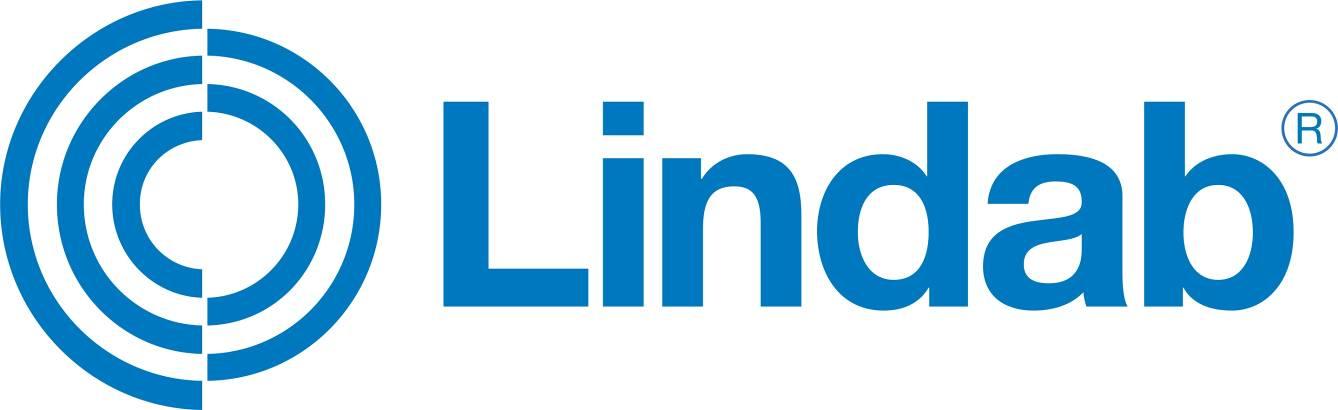 Ajánlatkészítő mérnök munkatársat keres légtechnika területreCégünk, a svéd érdekeltségű Lindab cégcsoport biatorbágyi telephelyére, alégtechnikai csapat erősítésére keressük új munkatársunkat, aki a légtechnikai termékeket és rendszereket értékesítő mérnök-üzletkötők munkáját támogatja.Miért jó nálunk dolgozni?Felelősségteljes munka vár, stabil, jövőképpel rendelkező, piacvezető cégünknélSzakmai fejlődésedhez nálunk adottak a feltételek (támogató munkakörnyezet, képzések, változatos projektek, nemzetközi háttér)Szakmai, összetartó csapatFeladataid lesznek:Ajánlatok műszaki előkészítése, az ajánlati dokumentáció műszaki részleteinek egyeztetéseAjánlati dokumentáció elkészítése, ajánlatadásMunkád során együttműködsz a mérnök-üzletkötőkkel, más ajánlatkészítőkkelTámogatod az értékesítési folyamatot (szakmai, és adminisztratív területen egyaránt)Kapcsolatot tartasz az ajánlatkérőkkel, valamint a beszállítókkal (cégcsoporton belüli és kívüliekkel egyaránt)Mi kell feltétlenül hozzá?Épületgépész főiskolai/egyetemi végzettségKözépfokú angol nyelvtudás (elsősorban írás/olvasás készségek)MS Office alkalmazások gyakorlott felhasználói szintű ismerete, ezen belül is az Excel professzionális szintenHogy számodra érték legyen a pontosság, precizitásFelelősségteljes, „megoldom” szemlélettel közelítsd a feladataidÖnálló munkavégzésre legyél képes, de emellett csapatjátékos is légy Örömmel vesszük: Épületgépészeti kivitelezésben szerzett gyakorlatLégkezelők értékesítésében szerzett pár éves gyakorlatAjánlatadó mérnöki tapasztalatAutodesc alkalmazások ismereteA cégünkről: magas minőségű légtechnikai rendszerekhez és könnyűszerkezetes épületekhez fejlesztünk, gyártunk és értékesítünk termékeket és összetett megoldásokat - mind az ipari mind a lakossági piac számára. A termékeket magas minőség, könnyű összeállíthatóság, energia hatékonyság és a környezetre gyakorolt minimális hatás jellemzi, amelyek tervezését, értékesítését és beépítését magas színvonalú szolgáltatásokkal segítjük.Jelentkezés módja:Miért Téged válasszunk? Kiválasztásban partnerünk a humanplus, az alábbi linkre kattintva jelentkezhetsz! http://humanplus.hu/2d13